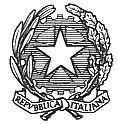 ISTITUTO COMPRENSIVO STATALE POLIZIANOViale Morgagni n. 22 – 50134 FIRENZETel. 055/4360165 – FAX 055/433209 – email fiic857001@istruzione.itC.F. 94202800481Carissimi Genitorinel contesto delle attività didattiche programmate si effettueranno fotografie e/o riprese video/audioche non avranno alcun fine lucrativo ma scopi puramente educativo-didattici (cartelloni, schede, presentazioni powerpoint, sito web scolastico …).A tal fine, ai sensi della Legge sulla privacy n. 196 del 2003, si richiede l'autorizzazione.I sottoscritti _____________________________________________________________genitori di ______________________________________________________________frequentante la classe ________________ sez. ________ presso l'istituto A. PolizianoAUTORIZZA                         NON AUTORIZZA      il docente ad effettuare foto e/o riprese video che abbiano come soggetto partecipante la persona del proprio/a figlio/a.Per favorire un’immediata comunicazione tra i docenti dell’Indirizzo musicale e le famiglie si prega di inserire le seguenti informazioni:recapito telefonico 1_____________________     recapito telefonico 2_____________________     email___________________________________Firma del padre                                                          Firma della madre ________________________   ____________________________Il sottoscritto, consapevole delle conseguenze amministrative e penali per chi rilasci dichiarazioni non corrispondenti a verità, ai sensi del D.P.R. 245/2000,dichiara di aver effettuato la scelta in osservanza delle disposizioni sulla responsabilità genitoriale di cui agli art. 316.337 ter e 337 quater del codice civile, che richiedono il consenso di entrambi i genitori. Padre Madre   Tutore   Legale affidatario________________________________ISTITUTO COMPRENSIVO STATALE POLIZIANOViale Morgagni n. 22 – 50134 FIRENZETel. 055/4360165 – FAX 055/433209 – email fiic857001@istruzione.itC.F. 94202800481Carissimi Genitorinel contesto delle attività didattiche programmate si effettueranno fotografie e/o riprese video/audio che non avranno alcun fine lucrativo ma scopi puramente educativo-didattici (cartelloni, schede, presentazioni powerpoint, sito web scolastico …).A tal fine, ai sensi della Legge sulla privacy n. 196 del 2003, si richiede l'autorizzazione.I sottoscritti _____________________________________________________________genitori di ______________________________________________________________frequentante la classe ________________ sez. ________ presso l'istituto A. Poliziano   AUTORIZZA                                       NON AUTORIZZA      il docente ad effettuare foto e/o riprese video che abbiano come soggetto partecipante la persona del proprio/a figlio/a.Per favorire un’immediata comunicazione tra i docenti dell’Indirizzo musicale e le famiglie si prega di inserire le seguenti informazioni:recapito telefonico 1_____________________     recapito telefonico 2_____________________     email___________________________________Firma del padre                                                          Firma della madre ________________________   ____________________________Il sottoscritto, consapevole delle conseguenze amministrative e penali per chi rilasci dichiarazioni non corrispondenti a verità, ai sensi del D.P.R. 245/2000,dichiara di aver effettuato la scelta in osservanza delle disposizioni sulla responsabilità genitoriale di cui agli art. 316.337 ter e 337 quater del codice civile, che richiedono il consenso di entrambi i genitori. Padre Madre________________________________